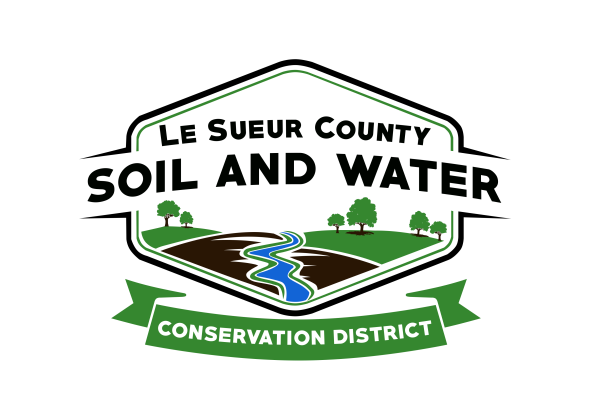 Le Sueur County Soil & Water Conservation DistrictLe Sueur County SWCD 	Tel. (507) 419-0365181 W Minnesota St                                            Website: www.lesueurswcd.orgLe Center, MN 56057                        Minutes from June 14, 2022 regular meeting of the Le Sueur County SWCD Board of Supervisors.  Le Sueur County SWCD Building, Le Center, MN.Meeting was called to order by Chairman Struck at 9:00 am.Members present:	Chairman, Jim Struck			Vice-Chairman, Greg Entinger			Secretary, Earle Traxler			Treasurer, Cletus GregorMembers absent:	PR&I, Glendon BraunOthers present:	District Manager, Mike Schultz			District Technician, Joe Jirik			Resource Technician, Karl Schmidtke			Ditch Specialist, Nik Kadel			District Conservationist, Steve Breaker			Le Sueur Co. Commissioner Rohlfing			Program Specialist, Sue PrchalThe Pledge of Allegiance was recited.Secretary’s report from May 10, 2022 was read and approved.April 2022 Treasurer’s report was updated to separate dollars spent on grants for the 1st quarter 2022.  Motion to approve update by Traxler, second by Gregor.Affirmative:  AllOpposed:  NoneMotion carriedTreasurer’s report for May 2022 was read.  Motion by Entinger, second by Traxler to approve as read and to pay bills.Affirmative:  AllOpposed:  NoneMotion carriedMike updated the board on upcoming meetings and trainings which are as follows:Technical Training – June 26, 2022 @ Mankato ArmoryTSA Meeting – June 23, 2022 @ Mankato ArmoryArea 6 Meeting – June 28, 2022 @ Mankato ArmoryAdministrative Training – June 28-30, 2022 @ BrainerdCannon River Watershed JPB tour – July 6, 2022 @ Rice Co. FairgroundsLower MN River East 1W1P kickoff meeting – July 26, 2022 @ Cedar Lake FarmMike discussed leadership training with the board.  He would like to attend the training which will be conducted over the course of 7 in-person sessions throughout Minnesota.  The registration fee is $5000.00.  A scholarship is available through Area 6.  Motion by Traxler, second by Gregor to approve Mike to attend the training.Affirmative:  AllOpposed:  NoneMotion carriedMotion by Entinger, second by Gregor to encumber $16,800.00 for Charles Retka cover crop cost-share contract #cc-2022-2 for 160 acres.Affirmative:  AllOpposed:  NoneMotion carriedMotion by Entinger, second by Traxler to continue the janitor position of Dawn Ruhland for $625.00/month through June 30, 2023.Affirmative:  AllOpposed:  NoneMotion carriedMike discussed the possibility of selling the following items:  Polaris ATV, 18’ trailer and survey equipment.  The board would like Mike to explore options of trading the ATV on a new model.Nik gave a ditch update.  He’s working on culvert projects, buffer compliance and buffer law. Karl updated the board on the water monitoring sampling he’s been working on in the Cannon River Watershed.  July board meeting will also be the outstanding conservationist tour.The State of Minnesota increased the mileage rate from $.585 to $.625 effective July 9, 2022.Steve gave the NRCS report.  He talked about EQIP, CRP and engineering projects.Commissioner Rohlfing discussed remodeling of county buildings and the Lake Washington County Park.There being no further business, meeting adjourned at 10:15 am.________________________                            _________________________________________________Date					           District Secretary